	البحوث المنشورة محليا قسم هندسة الموارد المائية/جامعة بغداد للعام -20212020البحوث المنشورة بالمستوعبات قسم هندسة الموارد المائية/جامعة بغداد للعام -20212020البحوث المنشورة قسم هندسة الموارد المائية/جامعة بغداد لسنة 2021-2022البحوث المنشورة قسم هندسة الموارد المائية/جامعة بغداد لسنة -20232022المشاريع الهندسية  للمرحلة الرابعة للعام الدراسي 2020–2021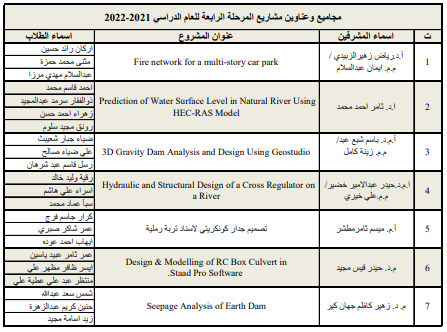 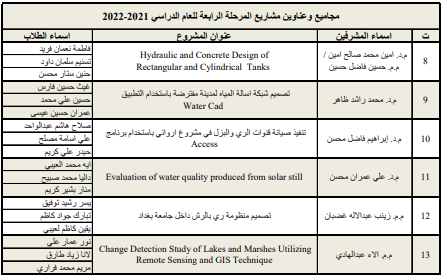 المشاريع الهندسية  للمرحلة الرابعة للعام الدراسي (2022/2023)اسم البحثاسم التدريسيياسم المجلةFlow Characteristics Of Tigris River Within Baghdad City During Droughtد. باسم شبع عبدEngineering JournalDesign of Expert System for Managing the System of AthTharthar Lakeد. باسم شبع عبدJournal of EngineeringGroundwater Simulation and Wells Distribution at Qazaniyah City in Diyala Governorateد. باسم شبع عبدJournal of EngineeringOne and Two-Dimensional Hydraulic Simulation of a Reach in Al-Gharraf Riverد. باسم شبع عبدJournal of EngineeringFinite Element Modeling of Saint-Venant Equations for Shatt-Al Hillaد. باسم شبع عبدJOURNAL OF TECHNIQUESNumerical Modelling and Experimental Investigation of Water Distribution in Stratified Soil Under Subsurface Trickleد. باسم شبع عبدAnbar Journal of Engineering SciencesEstimation of Surface Runoff to Bahr AL-Najafد. باسم شبع عبدJournal of EngineeringAssessing of the Morphology and Sediment Transport of Diyala Riverد. باسم شبع عبدJournal of EngineeringImpact of Rationing on the Properties of Cement-Treated Gypsum Canalميسم ثامر مطشرAssociation of Arab Universities Journal of Engineering SciencesImprovement of the Gypseous Soil Properties by Using Novolac polymerميسم ثامر مطشرUniversity of Thi-Qar Journal for Engineering SciencesFinite element Analysis of seepage for  Hemrin earth dam using geo-studio  softwareميسم ثامر مطشرDiyala Journal of Engineering Sciencesاسم البحثاسم التدريسيياسم المجلةEvaluating the Effect of Supplementary Irrigation on Improvement of Economic Water Productivity for Winter Wheatزينب عبدالاله غضبانAnbar Journal of Engineering SciencesSalt Distribution In A Soil Irrigated By Subsurface Emitter.د. ميسون بشير عبدJournal of EngineeringWater Movement Through Soil Under Drip Irrigation Using Different Hydraulic Soil Models.د. ميسون بشير عبدJournal of EngineeringNumerical Simulation of Water Distribution with Uptake Root in Drip Irrigation using Different Soil Hydraulic Models.د. ميسون بشير عبدJournal of EngineeringAnalysis the wetted area for subsurface drip irrigation in different soils textureزينة كامل رشيدIraqi Journal of Agricultural SciencesPerformance Evaluation of Pump Station of Main Outfall Drain in AL Nassiriyah Cityد.حيدر عبدالامير خضيرJournal of EngineeringComputation of Critical Submergence Depth to Avoid Surface Vortices at Vertical Pumps Intakesد.حيدر عبدالامير خضيرJournal of Engineeringprediction Capacity of Euphrates River at Assamawa Cityد.حيدر عبدالامير خضيرJournal of EngineeringEstimation of the Surface Runoff Volume of Al-Mohammedi Valley for Long-Term period using SWAT Modelد.حيدر عبدالامير خضيرIRAQI  JOURNAL OF CIVIL ENGINEERINGEffect of Tail Regulators on the Flood Capacity of Euphrates River at Annassiriyah Cityد.حيدر عبدالامير خضيرJournal of EngineeringSediment Transport within the Reservoir of Mandali DamRiyadh Z. AzzubaidiJournal of Engineering اسم البحثاسم التدريسيياسم المجلةCurrent and Modified Flood Discharge Capacity of a Reach of Tigris River between Kut and Amarah BarragesRiyadh Z. AzzubaidiJournal of Engineering Roughness Effect on Velocity Distribution in Selected Reach of Shatt al-Arab RiverProf. Dr. Abdul-Ilah Y. MohammedJournal of Engineering اسم البحثاسم التدريسيياسم المجلةاسم المجلةThe Behavior of Scouring Around Multiple Bridge Piers Having Different Shapesد. باسم شبع عبدMarch 2020IOP Conference Series Materials Science and Engineering 745:012158March 2020IOP Conference Series Materials Science and Engineering 745:012158Water Distribution and Interference of Wetting Front in Stratified Soil under a Continues and an Intermittent Subsurface Drip Irrigationد. باسم شبع عبدJournal of Green EngineeringJournal of Green EngineeringSimulation of Sediment Transport in the Upper Reach of Al-Gharraf Riverد. باسم شبع عبدIOP Conference Series: Materials Science and EngineeringIOP Conference Series: Materials Science and EngineeringAssessment and Modelling of Water Quality along Al-Gharraf River (Iraq)د. باسم شبع عبدJournal of Green EngineeringJournal of Green EngineeringA Computational Fluid Dynamics Study to Optimize the Orientation of the Syngas Injector for Reducing Environmental Pollution and Performance Improvement of a Bi Engineعلي عمران محسنInternational Journal of Mechanical & Mechatronics Engineering IJMME-IJENSInternational Journal of Mechanical & Mechatronics Engineering IJMME-IJENSEmissions Investigating of Carbon Dioxide Generated by the Iraqi Cement Industryعلي عمران محسنIOP Conference Series - Material Science and EngineeringIOP Conference Series - Material Science and EngineeringTorsional Strengthening of Reinforced Concrete Beams with Externally-Bonded Fibre Reinforced Polymer: An Energy Absorption Evaluationعلي عمران محسنCivil Engineering JournalCivil Engineering JournalForecasting crope coefficient values of Cucumber plant( Cucumis sativus) فاطمة سعدون مصحبSolid-State TechnologySolid-State TechnologyImprovement of the gypseous soil properties by using copolymer and styrene- butadiene rubber ميسم ثامر مطشرIOP Conference Series: Materials Science and EngineeringIOP Conference Series: Materials Science and EngineeringThe rationing system effect on seepage from the cement-treated gypsum canals ميسم ثامر مطشرIOP Conference Series: Materials Science and EngineeringIOP Conference Series: Materials Science and Engineering Synthesis of composite sorbent for the treatment of aqueous solutions contaminated with methylene blue dye محمد راشد ظاهرWater Science & TechnologyWater Science & Technologyاسم البحثاسم التدريسيياسم التدريسيياسم المجلةEvaluation of The Irrigation Efficiency Values By Applying Modern Irrigation Apparatusزينب عبدالاله غضبانزينب عبدالاله غضبانThe Journal of Green EngineeringFoundation relative stiffness effects in sand under static loading د. زهير كاظم جهان كيرد. زهير كاظم جهان كيرAIP Conference ProceedingsEvaluation of the thermal conductivity of middle part of Iraqi soilد. زهير كاظم جهان كيرد. زهير كاظم جهان كيرMaterialstody proceedingsThe Behavior of Scouring Around Multiple Bridge Piers Having Different Shapesحيدر قيس مجيدحيدر قيس مجيدIOP Conference Series: Materials Science and EngineeringCFD Simulation of Velocity Distribution in a River with a Bend Cross Section and a Cubic Bed Roughness Shapeحيدر قيس مجيدحيدر قيس مجيدIOP Conference Series: Materials Science and EngineeringSediment flux from Lesser Zab River in Dokan Reservoir: Implications for the sustainability of long-term water resources in Iraqعمار عادل عليعمار عادل عليRiver Research and ApplicationsEffect of using stepped gabions on the distance of the hydraulic jumpرياض زهير الزبيديرياض زهير الزبيديIOP Conference Series: Materials Science and EngineeringLocation of the Outlet of the West Part of Al Hammar Marshرياض زهير الزبيديرياض زهير الزبيديIOP Conference Series Materials Science and EngineeringSURVEY AND DISCHARGE MEASUREMENTS OF THE IRAQI BORDER CROSSING RIVERSرياض زهير الزبيديرياض زهير الزبيديcience an d Technology December 202 0, Vol. 15(6) Table 8.“Influence of diversion angle on water and sediment flow into diversion channeثامر احمد محمدثامر احمد محمدInternational Journal of Sediment ResearchState-of-the Art-Powerhouse, Dam Structure, and Turbine Operation and Vibrationsامين محمد صالح امينامين محمد صالح امينSustainabilityاسم البحثاسم التدريسيياسم التدريسيياسم المجلةWater flow stabilization using submerged weir for draft-tube reaction hydraulic turbineامين محمد صالح امينامين محمد صالح امينScientia IranicaTraining and Testing Data Division Influence on Hybrid Machine Learning Model Process: Application of River Flow Forecastingعلي عمران محسنعلي عمران محسنComplexityGlobal solar radiation prediction over North Dakota using air temperature: Development of novel hybrid intelligence modelعلي عمران محسنعلي عمران محسنEnergy ReportsAssessment and geographic visualization of salinity of Tigris and Diyala Rivers in Baghdad Cityهشام عبدمناف عطاهشام عبدمناف عطاEnvironmental Technology & InnovationCFD SIMULATION FOR THE OPERATION EFFECT OF GATES OPENINGS OF AL-HAY REGULATOR ON THE LOCAL EROSIONحيدر قيس مجيدحيدر قيس مجيدJournal of Engineering Science and TechnologyVariation of Coefficient of Friction and Friction Head Losses Along a Pipe with Multiple Outletsثامر احمد محمدثامر احمد محمدwaterاسم البحثاسم التدريسيياسم المجلةThe impact of climate change on land degradation along with shoreline migration in Ghoramara Island, Indiaامين محمد صالح امين journal: Physics and Chemistry of the Earth, Parts A/B/CEvaporation Rate Prediction Using Advanced Machine Learning
Models: A Comparative Studyزينب عبد الاله غضبانAdvances in Meteorology Boosted artificial intelligence model using improved alpha-guided grey wolf optimizer for groundwater level prediction: Comparative study and insight for federated learning technologyزينب عبد الاله غضبانJournal of HydrologyControl of Velocity Profiles by using Baffle Blocks in Open Canals ايمان عبد السلام علوانJournal of Water Resources and GeosciencesThe effect of soaking and wetting on the properties of the gypsum soil treated with polyurethaneميسم ثامر مطشرمجلة اتحاد الجامعات العربية للدراسات والبحوث الهندسيةEffect of Halabjah Earthquake on Al-Wand Earth Dam: Numerical Analysisميسم ثامر مطشرE3S Web of ConferencesA Review Study on Gypseous Soils Stabilized with Different Additivesin Iraqميسم ثامر مطشرJournal of Water Resources and GeosciencesPhysical Modelling of Flow and Head along with Dead-end and Looped Manifoldsثامر احمد محمدPertanika Journal of Science and Technology Enhancement of solar still productivity using absorber plate with inclined perforated rectangular fins: an experimental study with economic analysisثامر احمد محمدDesalination and Water TreatmentPerformance analysis of a solar still using an absorber plate with inclined perforated rectangular fins: Comprehensive studyثامر احمد محمدJournal of Applied Research and Technologyاسم البحثاسم التدريسيياسم المجلةDISTRIBUTED RENEWABLE ENERGIES FOR OFF-GRID COMMUNITIESثامر احمد محمدElsevier Publisher PhysicalSimulation for the Flow in Straight and RectangularLoopManifoldsثامر احمد محمدJournal of Engineering Experimental Investigations on Scour Volume Upstream of a Slit Weirثامر احمد محمدPertanika Journal of Science and Technology Improvement of the Hydrodynamic Behavior and Water Quality Assessment of Al-Chibayish Marshes, Iraqباسم شبع عبدJournal of EngineeringEstimation of Surface Runoff to Bahr AL-Najafباسم شبع عبدJournal of EngineeringWATER QUALITY MODELLING AND MANAGEMENT OF DIYALA RIVER AND ITS IMPACT ON TIGRIS RIVERباسم شبع عبدJournal of Engineering Science and TechnologyWater quality index toward a reliable assessment for water supply uses: a novel approachباسم شبع عبدInternational Journal of Environmental Science and TechnologyComparison of Seepage Trough Zoned Earth dam Using Improved Light-Textured Soilsباسم شبع عبدJournal of EngineeringHydraulic behaviour and improving of water quality of the Chibayish Marshesباسم شبع عبدMaterials Today: ProceedingsExperimental and theoretical investigations of seepage reduction through zoned earth dam material with special coreباسم شبع عبدMaterials Today: Proceedingsاسم البحثاسماء التدريسيناسم المجلةAssessing of the Morphology and Sediment Transport of Diyala Riverباسم شبع عبدJournal of EngineeringCFD SIMULATION FOR THE OPERATION EFFECT OF GATES OPENINGS OF AL-HAY REGULATOR ON THE LOCAL EROSION1. باسم شبع عبد2. حيدر قيسJournal of Engineering Science and TechnologyThermal Effectiveness of Solar Collector using Graphene Nanostructures Suspended in Ethylene Glycol-water Mixturesعلي عمران محسنEnergy ReportsPerformance evaluation of coronavirus closure on air quality over central, southern and northern parts of Iraqعلي عمران محسنJournal of Environmental Engineering and ScienceTHERMAL PERFORMANCE OF MULTIPLE- PASS SOLAR AIR HEATER WITH PIN FINSعلي عمران محسنJournal of Engineering Science and Technology (JESTEC)Adsorption of Lead Ions from Aqueous Solutions onto Rice Husks, Continuous Systemعلي عمران محسنJournal of Ecological EngineeringA NUMERICAL STUDY TO IMPROVE THE POSITION AND ANGLE OF THE PRODUCER GAS INJECTOR INSIDE THE INTAKE MANIFOLD TO MINIMIZE EMISSIONS AND EFFICIENCY ENHANCEMENT OF A BI ENGINEعلي عمران محسن«EUREKA: Physics and Engineering»Numerical Investigation of Diesel Engine Performance Operated in Dual Fuel Phase with Increasing Syngas Diesel Addition Ratio and Lambda Value of 1علي عمران محسنJournal of Engineering Science and Technology (JESTEC)Impacts of Lambda Value on Combustion Characteristics and Emissions of Syngas - Diesel Dual Fuel Engineعلي عمران محسنInternational Journal of TechnologyLiquefaction Effect on Makhool Earth Dam under Seismic Impact زهير كاظم جهان كيرWill be published in
3rd Int. Conf. on Geotechnical Engineering اسم البحثاسماء التدريسيناسم المجلةAssessment of Effect of Tidal Level and Footing Proximities on Retaining Wall-Grain Interactions Using Finite Element Method زهير كاظم جهان كيرGeotechnical Engineering and Sustainable Construction Seismic Impact on Makhool Earthdam in Flood and Drought Seasons زهير كاظم جهان كيرWill be published in 
AIP Conferrence proceedingsImpact of using magnetic water on the micro structure of leached saline-sodic soil1. جنان نعمة حمزة2. علي عمران محسنEnvironmental Monitoring and Assessment JournalEvaluating of the Adopted Criteria for Selecting the Sustainable Housing Projects and the Low-Cost Building System 1. ابراهيم فاضل محسن2 . سوسن رشيد محمد  Third International Conference on Geotechnical Engineering-IraqExtended Balanced Scorecard Approach for Evaluating the Performance of Iraqi Construction Companiesابراهيم فاضل محسن Third International Conference on Geotechnical Engineering-IraqReview and state of the art for the hydro-morphological modeling of transboundary rivers, Tigris River as a case studyالاء حسن نعمةArabian Journal of GeosciencesRelationship of annual flow with Hydrochemical analysis of the Tigris river and Evualation of Water for Drinking and Irrigation Usesعلياء شاكر عليوي Ecology, Environment and Conservation JournalAssessment of Contamination along the Tigris River from
Tharthar-Tigris Canal to Azizziyah, Middle of Iraqعلياء شاكر عليوي Water-MDPI JOURNALEvaluation of Elaj Irrigation Project in Babil Governorate حيدر عبدالامير خضيرJournal of engineeringEvaluation and Development of the (Hilla–Daghara) Rivers System حيدر عبدالامير خضيرJournal of engineeringاسم البحثاسم التدريسيياسم المجلةControlling the Salt Wedge Intrusion in Shatt Al-Arab River by a Barrage حيدر عبدالامير خضيرJournal of engineeringEvaluation of Al-Ishaqi Irrigation Project: A Case Study Eastern Canal of the Project حيدر عبدالامير خضيرMathematical Modelling of Engineering ProblemsThe application of response surface methodology and Design-Expert®
for analysis of ciprofloxacin removal from aqueous solution using raw
rice husk: kinetic and isotherm studies1. هشام عبد مناف عطا2. خالد خزعل حمادي3. مهند جاسم محمد رضاDesalination and Water TreatmentA sustainable raw rice husk adsorbent for effective  Levofloxacin removal from aquaous solution : Kinetic , Thermodynamic and isotherm studies 1. هشام عبد مناف عطا2. خالد خزعل حمادي3. مهند جاسم محمد رضاIraqi Journal of Agricultural Sciencesاسم البحثاسم التدريسيياسم المجلةCountermeasure of Riverbanks Local Scour and Deposition Using Different Shapes of Multiple Groynes with Different SpacingHayder Q. MajeedBasim Sh. AbedAli Khairi Ibrahim.iietaExperimental and Numerical Study of Open Channel Flow with T-Section Artificial Bed RoughnessHayder Q. Majeed.iietaVelocity Patterns inside the Proposed Makhool Dam Reservoir with Different Operation PlansH A Al Thamiry2IOP Conference Series: Earth and Environmental ScienceWater Quality of Tigris River in Mosul and Al-Amarah Cities by using CCME Water Quality IndexMohammed Rashid Al-JuhaishiJournal of EngineeringEvaluation of the Minimum Instream Flow: A Case Study of Shatt-Al Hillah River in Babylon Governorate Ali Omran Al-Sulttani.iietaSeismic impact on makhool earthdam in flood and drought seasonsZuhair Kadhim Jahangeraip.orgImproving the Discharge Capacity of the Al Butera RiverH A Al ThamiryIOP Conference Series: Earth and Environmental ScienceEvaluation the Western Canal of Al- Ishaqi Irrigation ProjectH A Al ThamiryJournal of EngineeringEvaluation of the capability of Shatt Al-Arab River to control flood dischargeH A Al Thamiryaip.orgOptimum Operation of MainOutfall Drain Syphon in Dhi Qar governorate in Water Scarcity ConditionsH A Al ThamiryJournal of Water Resources and Geosciencesاسم البحثاسم التدريسيياسم المجلةDeveloping a Proposed System to Organize the Investment Opportunities in IraqIbrahim Fadhil MuhsinJournal of Engineeringاسم المشروعاسم التدريسيأسماء الطلابDistribution network of water treatment plantأ.د. رياض زهير الزبيدي
م.م. أيمان عبدالسلامزهراء يوسف باقر مرادنبأ قاسم فوزي حسنDesign of Concrete Gravity Dam by Considering Seismic Effectأ.د. ثامر أحمد محمدليث محمد عبد الأميررسل مظهر حسوني جويدتصميم شبكة بزل لمشروع اروائيا.م.د.حيدر عبدالامير الثامريضرغام حيدر عبد الحميدرسل مخلص حسين جبارةHydraulic design of culvert by HEC-RASأ.م.د. باسم شبع عبدم.م. رسل أحسان عبدالرضامحمد عبد الله حميد عبد اللهحيدر جاسم صلال إبراهيمكرار أحمد قاسم عطيةتصميم سد ترابي في المناطق شديدة الانحدار بأستخدام البرنامج الحاسوبي  Geo-Slopeأ.م.د.ميسون بشير عبدم.م. زينب عبدالاله غضبانصائب سعد إبراهيم رجبسعد طه مخلف فجرتصميم محطة معالجة لمياه الصرف الصحي بأستخدام طريقة  Trickling filterأ.م.جنان نعمة حمزةرسل أياد نايف مهديابرار محمد عبد العالي طاهرتصميم برنامج لحساب اقصى حمل لتحمل التربةأ.م.ميسم ثامر مطشرتبارك علي حمزة عبدمريم حيدرصالح عبد الحسنتصميم شيكة لمياه الاسالة (مياه صالحة للشرب) في حي سكنيDesign a Potable Water Network in Residential Sectionم.د.أبراهيم فاضل محسنسديم فريد عبد العزيز جار اللهنور الدين احمد حماد عوادStructural Design of Reinforced Concrete Bridge piersم.د. حيدر قيس مجيدأيه خالد محمودملاك رزاق هميم لازمDesign of retaining wall including wet and dry condition of the soil under Static loading effectم.د زهير كاظم جهان كيرعلي شاكر ناجي دخيلرفل فراس يحيى حميدتصميم محطة معالجة مياه الصرف الصحيDesign of Wastewater Treatment Plant (WWTP)م.د. علي عمران محسنعدنان صلاح يونس دهموشسرى محمد عيال هزاعاسم المشروعاسم التدريسيأسماء الطلابCONCRETE DESIGN OF SLAB AND DECK GIRDER BRIDGESم.د. أمين محمد صالحنور الحسين رحيم خضيرشيماء علي محمد سعيد امينمحمد قاسم علي دعدوشResidential sewerage networks designم.د. محمد راشد ظاهرطه بلال نصيف محمدنبأ عبد الأمير حمود تريجيGeographic Information System and Remote Sensing for Water Resources Planning and Management in Iraqم.م.آلاء عبدالهادي عباسايناس عبد علي عودة جبرسارة عدنان جاسم خليفةDesign of a Reinforced Concrete Deck-Girder Bridgeم.م.حسين فاضل حسينزهراء اركان شاكرمحمد قاسم نفل سميرتصميم قناة فرعية مع بعض المنشات الواقعة عليهام.م.علي خيري أبراهيمأحمد يحيى عبد كاطععباس علي جاسم مطيلجتصميم منظومة ري بالرشم.م. فاطمة سعدون مصحبعذراء سلمان مجبل عبدجنان صباح حسب اللهاسم المشروعاسم التدريسيأسماء الطلابThe Use of Improved Light-Texture Soil As Seepage Cutoff under Earthdamsأ.د. باسم شبع عبد
م.م. حسين فاضل حسينرفل باسم حسين انفال جاسم كريم رغد رعد عبد الرزاق Prediction of Seepage Rate From an Earth Dam Using SEEP/W Model.د. ثامر احمد محمدمحمود ياسين محمودمرتضى رحيم بوهان داليا عبد الرزاق محمد Measuring of the Phreatic Line in a Model  Scale Earth Damأ.د. ثامر احمد محمد
م.م. علي خيري أبراهيمهارون عبدالله عبد الوهابتقى رياض عبداساور رافد خالد تصميم شبكة بزل لمشروع اروائيأ.د. حيدر عبدالامير خضيرزهراء عباس عجةغسق طه ناموس فاتن عامر نايف A comparative study on the drinking water quality for two project: Al-Rusafa Water Project and Al-Rasheed Water Project in Baghdad cityأ.م.جنان نعمة حمزة
ا.م.د. امين محمد صالحرؤى عدنان عبد عليسرى سرمد يوسف نور ابراهيم محمد Studying the Role of The Rate of Construction on the Stability of Embankmentsأ.م.ميسم ثامر مطشرعبد الرحمن نسيم راضيامير صفاء جبارعلي حسين نعيمEvaluation of Water Quality for the Lined Irrigation Canal inside the University of Baghdadا.م.د. علي عمران محسنمصطفى احمد طالب فهد حسن ضاري علي ضياء صالح Effect of Micropile on Clayey Soil of Baghdad Cityا.م.د. زهير كاظم جهان كيرفاطمة طارق جاليطارق زيد عباس نور فائق محمدAssessment of water quality index  and water suitability of AL-Karkh water treatment plantأ.م.جنان نعمة حمزة
ا.م.د. امين محمد صالحمحمد علي دواي نبأ سلام محمدرامي وليد عبد الوهاب Estimation Comparison  of the Materials Used to Design Irrigation Canals (Flume, Open and Closed Conduits)م.د. ابراهيم فاضل محسنمنتظر عبد الحسين سواديهبه هشام خليل مصطفى ماجد عبد الحسيناسم المشروعاسم التدريسيأسماء الطلابSLIDING STABILITY OF GRAVITY DAM UNDER SEISMIC LOADSم.د. حيدر قيس مجيدبلسم سمير جعفر ياسمين احمد عبد المنعمحسين علي جبار تقييم أداء شبكة توزيع مياه حي السلام السكني / بغداد / الكرخ الثاني باستخدام التطبيق Water Cadم.د. محمد راشد ظاهرزينب حسن حمزة زهراء ياسر احمديوسف فارس حمود Assessment of open water bodies fluctuations using water indices in GISم.د.هشام عبد مناف عطاليث حسين عودة فرحان عبد علي محمد حسين لفتة Assessment of Land Cover/Land Use Changes in Baghdad City Using Remote Sensing And GISم.م. الاء عبدالهادي عباسمحمد عبد الرحمن خليل سرى ثامر عواد حيدر علي كامل استخدام الطاقة المتجددة في تصميم منظومات الري بالتنقيط على طريق مطار بغداد الدوليم.م. زينب عبد الاله غضبانحسن تحسين عبد زيدعلي داوود شاكر حمزة حسين عبد الصاحبEffect of Filter thickness on Seepage of Makhool Earth Dam using GeoStudioا.م.د. زهير كاظم جهان كير
م.م. حسين فاضل حسينوسام يونس علوان رفيف حيدر حسن مرتضى كاظم نعيمModify a system of subsurface drip irrigation in loamy sand soilأ.د. باسم شبع عبد
م.م. زينة كامل رشيدمحمد سعد داوودحمزة علاوي محسن فيصل احمد جلاب Design inclined cutoff to reduce seepage under hydraulic structureم.م. رسل احسان عبدالرضاعبدالله عدنان رحيمعمر عبدالله حسين عبدالمهيمن خالد ساميDesign a Standard System for Drip Irrigation by Using Groundwater in Afforestation of Baghdad City.أ.د. رياض زهير 
م.م. ايمان عبد السلام علوانعلي عايد عجمي علي وضاح صلال حسن رشيد عباس 